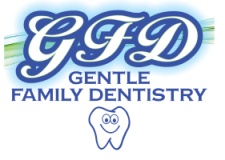 2431 Easton Avenue, Bethlehem, Pa 18017 (610)861-01901050 S. Cedar Crest Blvd. Suite 104, Allentown, Pa 18103 (610)973-2090CHILD PATIENT INFORMATIONPatient Name (CHILD) _________________________ M__ F__ Date of birth______ Age_______Child’s Address_________________________________City_________________St___Zip______PARENT’S INFORMATION (Who is financially responsible?)Parent’s Name______________________________ Relationship__________________________Address____________________________________City_____________St___Zip_________Home#__________________Cell#___________________Email___________________________Employer______________________________Occupation_____________Work#_____________Parents Social Security#_______________________Spouse Name______________________ Date of Birth _________Spouse Social Sec#__________Spouse Employer____________________________ Work#_____________________________Emergency Contact____________________ Ph#________________________HOW DID YOU FIND US?Google__ Office Website__ Insurance Website__ Patient Name _____________ Other________Physician _____________________Phone#_____________________ Date Last Seen__________Former Dentist____________________ Date Last Seen________________Pharmacy Name_________________________ Pharmacy Address_____________________Pharmacy Phone#________________________________Dental Insurance Information      Primary InsuranceInsurance Company____________________________ Group# ____________________Name of Subscriber___________________________ Insured’s Soc Sec OR ID#_______________Insured Date of Birth___________________ Relationship to patient_____________Secondary Insurance   Insurance Company__________________ Group#_____________              Name of Insured____________________ ID or Soc. Sec. ___________#Date of Birth_________I ACKNOWLEDGE THAT PAYMENT IS DUE AT THE TIME OF TREATMENT. I AGREE THAT PARENTS, GUARDIANS OR PERSONAL REPRESENTATIVES ARE RESPONSIBLE FOR ALL FEES AND SERVICES RENDERED FOR TREATMENT OF A MINOR /CHILD. I ACCEPT FULL FINANCIAL RESPONSIBILITY FOR ALL CHARGES FOR SERVICES OR ITEMS PROVIDED TO ME, TO MY MINOR/CHILD, OR TO THE PATIENT FOR WHOM I HAVE LEGAL RESPONSIBILITY. I UNDERSTAND THAT FILING A CLAIM WITH MY INSURANCE COMPANY DOES NOT RELIEVE ME FROM MY RESPONSIBILITY FOR THE PAYMENT OF ALL CHARGES. Signature_________________________ Date______________________Print Name__________________________________ (PROCEED TO NEXT PAGE)